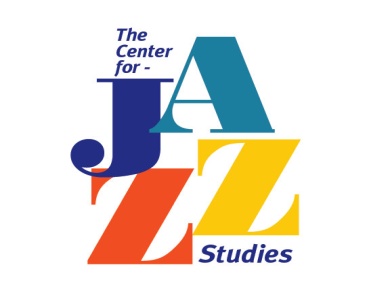 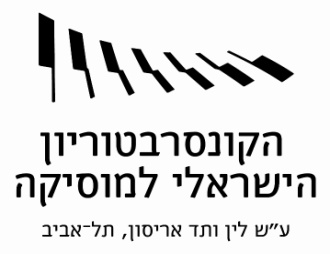 לכבוד: מזכירות המרכז ללימודי ג'אזהקונסרבטוריון הישראלי למוסיקה תל אביברח' שטריקר 19 תל אביב 62006, ת.ד. 21502טל' – 2001692 – 077  מייל – dorli.jazz@icm.org.ilטופס הרשמה : התכנית האקדמית בשיתוף עם הניו סקול – ניו יורק שם משפחה:שם פרטי:מין:זכר  /  נקבהתאריך לידה:גיל:מס' תעודת זיהוי:רחוב ומספר:ת.ד.:ישוב:מיקוד:טלפון בבית:טלפון:שם האב:שם האם:טלפון:אפשרות ההשתתפות בתוכנית כרוכה במעבר אודיציה בהצלחה. ההשתתפות באודיציה מותנית בהסדרת תשלום דמי ההרשמה לתוכנית מראש.   מבחני הקבלה יתקיימו במהלך החודשים אפריל- מאי 2013  . (השיבוץ יתקיים על ידי המשרד    ותצא אליך הודעה על תאריך,שעה מדויקת ומיקום הבחינה).   תשלום דמי ההרשמה לתוכנית האקדמית עומד על סך של 600 ₪.   את תשלום דמי ההרשמה ניתן לעשות באמצעות המחאה, או בתשלום מזומן מראש .[     ] מצורפת המחאה בסך כולל של  600 ₪ לפקודת הקונסרבטוריון הישראלי למוסיקה תל אביב.ידוע לי כי:החזר דמי הרשמה בגין אי קבלת המועמד לתכנית על ידי הקונסרבטוריון יעמוד על סך של 450 ₪. מועמד שהתקבל והחליט לא להשתתף בתכנית לא יזוכה בהחזר של דמי ההרשמה.קראתי את כללי ההרשמה בעיון ואני מסכים/ה לתנאים.חתימה: ____________________  	        תאריך: _____________________דואר אלקטרוני:כלי נגינה:טל נייד של המועמד: